Temat:  Matka. Dla niej najważniejsze jest dziecko.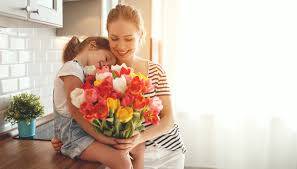 Dla każdej mamy najważniejsze jest jej dziecko. Troszczy się o nie od początku narodzin. Wspiera, kocha, cieszy się z jego sukcesów, zamartwia, gdy jej dziecko ma problem.Powiedz jak ma na imię twoja mama?Jaki ma kolor oczu, włosów?Co Twoja mama lubi , a czego nie?26 maja jest dniem Matki.  To święto obchodzimy jako wyraz szacunku dla matek. Złóż zatem ukochanej mamie życzenia, powiedz jej KOCHAM CIĘ MAMO!Wykonaj dla Mamy prezent.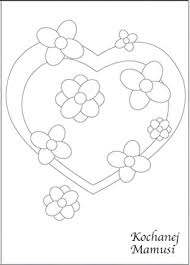 